Garches, le 27 août 2020,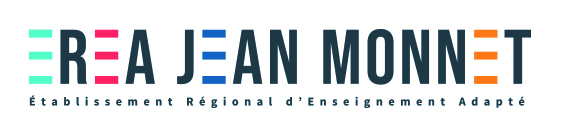 
V.URVOY
Directrice de l’EREA
Jean Monnet de GarchesÀToute la communauté éducativeSecrétariat de Direction 	Viviane GUIGNIOU	CALENDRIER DE LA RENTREE 2020             EREA JEAN MONNET – ANNEE SCOLAIRE 2020-2021La rentrée 2020 intervient dans un contexte particulier, marqué par la situation sanitaire liée au COVID-19. Si elle a vocation à se dérouler dans un contexte de vigilance de l’ensemble de la communauté éducative face à cette situation, notamment quant au respect des gestes barrières, l’état actuel de la doctrine sanitaire n’implique pas d’autres restrictions quant aux modalités d’accueil des élèves et au fonctionnement de l’établissement. A l’heure actuelle, le scénario nominal de la prochaine rentrée est donc bien celui d’un enseignement en présentiel pour tous les élèves et sur l’ensemble du temps scolaire mais il peut cependant changer au cours de l’année scolaire dans l’hypothèse d’une circulation active du virus sur tout ou partie du territoire. Si tel est le cas un protocole de continuité pédagogique vous sera proposé.LA RENTREE DES ELEVES S’EFECTUERA COMME SUIT :→Mardi 1erSeptembre 2020à partir de 8h30pour tous les élèves du collège et du lycée,→Jeudi 17Septembre 2020 à partir de 8h30 pour les élèves du module objectif insertion.Ces journées de rentrée seront consacrées à l’accueil des élèves sous la conduite des équipes pédagogiques. La demi-pension et l’internat fonctionneront dès le 1er Septembre 2020L’emploi du temps leur sera communiqué, le carnet de correspondance et carte de cantine seront remis ainsi que diverses informations pédagogiques ou administratives diffusées.Excellente rentrée à tous,							La Cheffe d’EtablissementV.URVOY